BLAHOŽELÁME3. apríla 2014 sa uskutočnilo celoslovenské kolo 8. ročníka súťaže Ruské slovo.V kategórii sólo spev obsadila 3. miesto Ivana Vavreková – 2. C.V kategórii skupinový spev obsadili 3. miesto Alexandra Borisová a Kornélia Kačníková – 3. A.Do 8. ročníka medzinárodnej detskej výtvarnej súťaže s tematikou Zimné športy - Soči 2014 sa zapojili aj študenti GJAR, našu školu na celoslovenskej úrovni reprezentovali:Alexandra Borisová – 3. AKornélia Kačníková – 3. A Karol Demčák – 3. CZuzana Košelová – 3. DPetra Balogová – 2. ABarbora Výhonská – 01. ATamara Jašová – 01. AVeronika Nazarejová – 01. A – čestné uznanie na celoslovenskom kole Tomáš Sterančák – 3. D – 1. miesto na celoslovenskom kole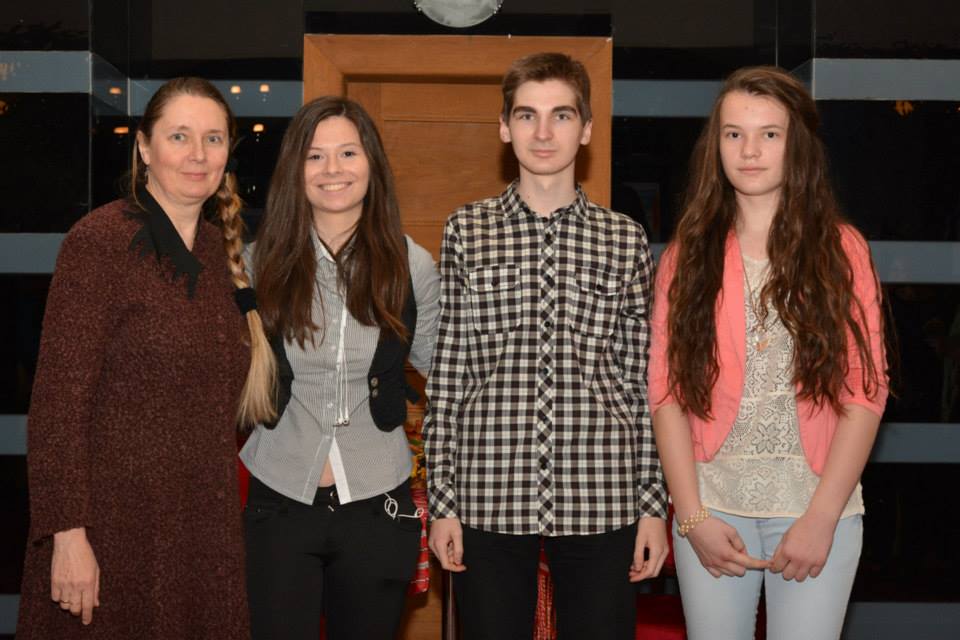 